FedRAMP TailoredSecurity Requirements for 
Low Impact-Software as a Service (LI-SaaS) Cloud Services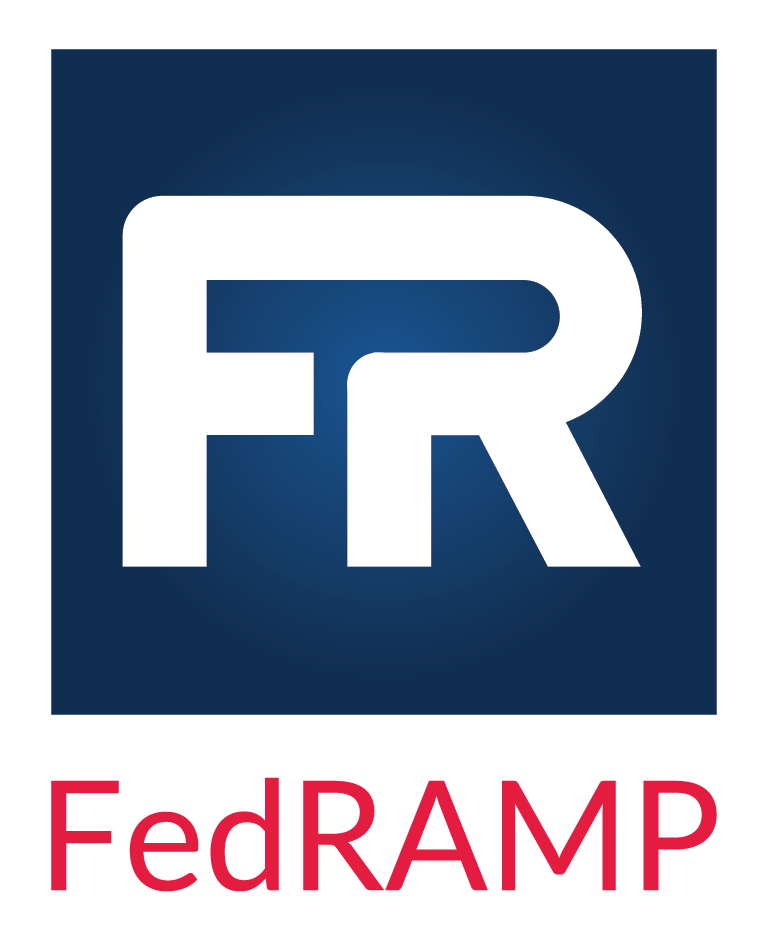 Version 3.1August 23, 2017Revision HistoryTable of Contents1. Purpose	12. Authority	23. FedRAMP Tailored LI-SaaS Requirements	33.1. NIST SP 800-37 Step 1 - Categorize Information System	33.2. NIST SP 800-37 Step 2 - Select Security Controls	43.3. NIST SP 800-37 Step 3 - Implement Security Controls	53.4. NIST SP 800-37 Step 4 - Assess Security Controls	53.5. NIST SP 800-37 Step 5 - Authorize Information System	53.6. NIST SP 800-37 Step 6 - Monitor Security Controls	6Appendices	7PurposeThe Federal Risk and Authorization Management Program (FedRAMP) Tailored policy and requirements provide a more efficient path for Low Impact-Software as a Service (LI-SaaS) providers to achieve a FedRAMP Agency Authorization to Operate (ATO). Through digital services teams, Chief Technology Officers (CTOs) and Chief Information Officers (CIOs) across the U.S. Government, FedRAMP has identified many cloud services for low-risk use cases, for which a traditional enterprise-wide baseline with a “one-size-fits-all” approach does not work. While all requirements identified in the FedRAMP Low Baseline are required, FedRAMP Tailored identifies those requirements typically satisfied by a LI-SaaS customer or underlying service provider, allowing the provider to focus only on relevant requirements. Further, FedRAMP Tailored allows agencies to independently validate only the most important of these requirements. The FedRAMP Tailored Baseline is consistent with the National Institute of Standards & Technology (NIST) Special Publication (SP) 800-37, the NIST Risk Management Framework (RMF). Through this approach, FedRAMP has created criteria that allow agencies to approve certain types of cloud services currently in use or planned for use in support of agency-specific unique business and/or mission needs, such as collaborative management tools. This will reduce the time, money, and effort for agencies to approve low-impact systems for use, while maintaining compliance with applicable Federal laws, policies, and mandates.Although the FedRAMP Tailored Baseline provides a minimum set of security control requirements, each agency’s Authorizing Official (AO) still has the responsibility of determining if additional security controls are required for compliance with agency-specific policies, procedures, and risk tolerance in order to issue an informed, risk-based, formal ATO. AuthorityThe Federal Information Security Management Act (FISMA) requires agencies to authorize information systems for use. Agencies must follow the Office of Management and Budget (OMB) guidance in Circular A-130 in order to authorize services using the NIST RMF. Additionally, when a cloud system is being used, OMB requires that agencies use the FedRAMP requirements when completing the RMF.The Joint Authorization Board (JAB), comprised of CIOs of Department of Homeland Security (DHS), General Services Administration (GSA), and Department of Defense (DoD), and the FedRAMP Management Office (PMO), established the minimum security requirements for cloud technology systems and the standardized policies and procedures for Government-wide adoption of FedRAMP. The FedRAMP requirements incorporate the applicable NIST SP 800-53 security controls, with tailoring of those controls to address implementations specific to cloud technology.The FedRAMP Tailored Baseline is specific to U.S. Federal Departments and Agencies and provides guidance to AOs in issuing ATOs to cloud services that meet security requirements for specific business needs and use cases requiring protection of Government data with low impact for loss or confidentiality, integrity, and availability.  FedRAMP follows the guidance specified in OMB A-130 and the RMF to tailor the security implementations and NIST security controls and baselines for cloud usage. To aid in re-use by agencies, FedRAMP develops mandatory templates that agencies and Cloud Service Providers (CSPs) must use when completing a FedRAMP Tailored LI-SaaS authorization.FedRAMP Tailored LI-SaaS RequirementsFedRAMP follows the NIST RMF in order to determine the current FedRAMP security control baselines, and applies the steps specified in NIST SP 800-37 to determine a set of security controls for FedRAMP Tailored LI-SaaS services. For LI-SaaS services leveraging an underlying service provider, the FedRAMP Tailored Baseline is applicable only to cloud services that are implemented in FedRAMP-authorized cloud system with a current JAB Provisional Authorization (P-ATO) or an Agency FedRAMP ATO. If the LI-SaaS provider is also providing the underlying cloud infrastructure, we may accept other certifications on a case-by-case basis, such as ISO-27001 or SOC 2, Type 2.NIST SP 800-37 Step 1 - Categorize Information SystemTo date, FedRAMP has prepared baselines for extremely broad and varied cloud systems and the information that can reside in them defaulting to L-L-L, M-M-M, or H-H-H data types of information. Federal Information Processing Standard 199 (FIPS 199), however, allows for a full range of information types. In order to meet specific, unique needs of systems, agencies can specify the types of information being placed in the cloud environment. For FedRAMP Tailored, agencies must specify the type of information that can reside in LI-SaaS systems.To be considered a FedRAMP Tailored LI-SaaS cloud service, the answer to all the following questions must be “yes:”Does the service operate in a cloud environment?Is the cloud service fully operational?Is the cloud service a Software as a Service (SaaS), as defined by NIST SP 800-145, The NIST Definition of Cloud Computing?Does the cloud service contain no personally identifiable information (PII), except as needed to provide a login capability (username, password and email address)?Is the cloud service low-security-impact, as defined by FIPS PUB 199, Standards for Security Categorization of Federal Information and Information Systems?Is the cloud service hosted within a FedRAMP-authorized Platform as a Service (PaaS) or Infrastructure as a Service (IaaS), or is the CSP providing the underlying cloud infrastructure?Such low-impact cloud services are the target for FedRAMP Tailored.The only PII allowed in the system is the minimum necessary to provide login capabilities. This is limited to user name, email address, and password. The existence of any other PII disqualifies the system as a LI-SaaS. Where a system provides login capabilities, FedRAMP strongly encourages the CSP to use an agency directory covered under an existing ATO to eliminate even limited login-related PII from the LI-SaaS.SaaS systems are allowed either where the CSP is leveraging an underlying PaaS or IaaS with an existing FedRAMP authorization; or, where the CSP is also providing the underlying cloud infrastructure.NIST SP 800-37 Step 2 - Select Security ControlsThe L-L-L, M-M-M, or H-H-H information in SaaS systems in cloud environments has been tailored above the NIST-recommended baselines. This was intended to maximize re-use by having enterprise-wide services that would fit all definitions of information in that environment. For low-impact SaaS services, the L-L-L baseline requires some CSPs to implement more security controls than needed based on the type of use and information agencies place in the system. FedRAMP Tailored allows agencies to select a smaller set of controls, based on information types and use, allowing them to more easily obtain authorization for these types of services. This tailoring process is explicitly allowed within NIST SP 800-53 revision 4. Appendix A contains the FedRAMP recommended tailoring actions that have been carved out as security controls for the FedRAMP Tailored Baseline in accordance with the tailoring criteria established by NIST and FedRAMP. There are two criteria for eliminating a security control or control enhancement from the FedRAMP Tailored LI-SaaS baseline:The control or control enhancement is uniquely Federal (i.e., primarily the responsibility of the Federal Government); andThe control or control enhancement does not directly impact the security of a cloud SaaS, as determined by FedRAMP.In addition, the CSP is required to provide a self-attestation for those controls or control enhancements that are expected to be routinely satisfied by the CSP without further specification for implementation, and meet the intent of the security requirements. Appendix E contains the FedRAMP controls recommended for self-attestation by the CSP. If the CSP is leveraging an underlying cloud stack (IaaS or PaaS) with an existing FedRAMP ATO, the CSP may also attest to those controls or control enhancements that are fully implemented by the underlying cloud infrastructure provider and considered FedRAMP “inherited” controls as part of the CSP self-attestation. If the CSP is providing the underlying cloud stack, those controls must be assessed.The criteria for tailoring of the FedRAMP Tailored Baseline and the results of the tailoring actions taken are documented in Appendix A, FedRAMP Tailored Security Controls Baseline.NIST SP 800-37 Step 3 - Implement Security ControlsCSPs must implement the controls and describe (in the FedRAMP Tailored templates) how the controls are employed within the information system and its environment of operation. The FedRAMP Tailored Baseline also includes those controls and control enhancements that are implemented by the supporting infrastructure CSP and are indicated as “inherited” by the LI-SaaS CSP.CSPs must also clearly delineate control implementations that the agency customer is responsible for in order to fully meet the intent of the security requirement. NIST SP 800-37 Step 4 - Assess Security ControlsAppendix B provides mandatory templates and tailored test cases specific for FedRAMP Tailored. These must be used and applied to assure that the FedRAMP Tailored controls have been implemented correctly, operate as intended, and produce the desired outcome to meet the security requirements of the system. The CSP is required to complete the templates; however, an agency may also assist the CSP in completing the documents.Assessment of the implemented controls may be performed by an independent trusted third-party, such as a FedRAMP Accredited Third-Party Assessment Organization (3PAO), or the agency may perform the assessment. The degree of independence required is at the discretion of the Agency AO.NIST SP 800-37 Step 5 - Authorize Information SystemAn Agency AO must examine the implementation of the system and the risks associated with it in order to make a risk-based determination of its security posture. This is the basis for the Agency AO to authorize the system for use in their agency.CSPs are required to address all the controls as specified in the FedRAMP Tailored Baseline, whether the control is required for implementation, conditional for implementation, inherited from the infrastructure provider, and/or required for CSP self-attestation. The residual risks and determination of level of risk posture is based on those controls where the security requirements are not fully met by the CSP. Agency AOs will issue ATOs based on their agency-specific policies and procedures for their determination of an acceptable level of residual risk.   The evidence for this authorization rests in the ATO letter from the AO to the CSP. The letter should include the following:Description of any agency-control tailoring.Agency to use the system.Who assessed the system.Identification of the residual risks that were accepted by the AO in issuing the ATO.Appendix C contains the FedRAMP Tailored ATO Letter Template. Following the current FedRAMP processes and procedures, additional agencies can reuse a FedRAMP Tailored LI-SaaS authorization from another agency by reviewing the authorization package, making their own risk-based decision (including determining whether additional controls are required), and issuing their own ATO. There is currently no JAB P-ATO for LI-SaaS systems.NIST SP 800-37 Step 6 - Monitor Security ControlsAgencies must monitor the effectiveness of security controls for all authorized systems. CSPs must employ a program of continuous monitoring that includes assessing control effectiveness, documenting changes to the system or its environment of operation, conducting security impact analyses of the associated changes, and reporting the security state of the system. CSPs must report on this program to Agency AOs to continue using their security authorization.FedRAMP provides guidance on how agencies must continuously monitor authorized systems for continued use and management of risk. FedRAMP Tailored provides specialized monitoring procedures targeted at the FedRAMP Tailored Baseline set of controls. Appendix D contains the FedRAMP Tailored Continuous Monitoring Requirements. AppendicesAPPENDIX A—FedRAMP Tailored Security Controls Baseline The external file contains the FedRAMP Tailored Security Controls Baseline.APPENDIX B—FedRAMP Tailored TemplateThe external file contains the FedRAMP Tailored Templates.APPENDIX C—FedRAMP Tailored ATO Letter TemplateThe external file contains the FedRAMP Tailored ATO Letter Template.APPENDIX D—FedRAMP Tailored Continuous Monitoring GuideThe external file contains the FedRAMP Tailored Continuous Monitoring Requirements.APPENDIX E—FedRAMP Tailored Self-Attestation RequirementsThe external file contains the FedRAMP Tailored Self-Attestation Requirements.APPENDIX F—AcronymsThe master list of FedRAMP acronym and glossary definitions for all FedRAMP templates is available on the FedRAMP website Documents page under Program Overview Documents.Please send suggestions about corrections, additions, or deletions to info@fedramp.gov.The table below contains acronyms that do not appear in master list.DateDescriptionVersionAuthor1/30/2017Initial version for public comment1.0FedRAMP PMO6/19/2017Final version for public comment2.0FedRAMP PMO8/23/2017Final baseline for publication/use3.0FedRAMP PMO8/24/2017Final baseline for publication/use3.1FedRAMP PMOAcronymDefinitionLI-SaaSLow Impact Software as a Service